Учреждение дополнительного образованиядетский оздоровительный  центр «Юность»Угличского муниципального района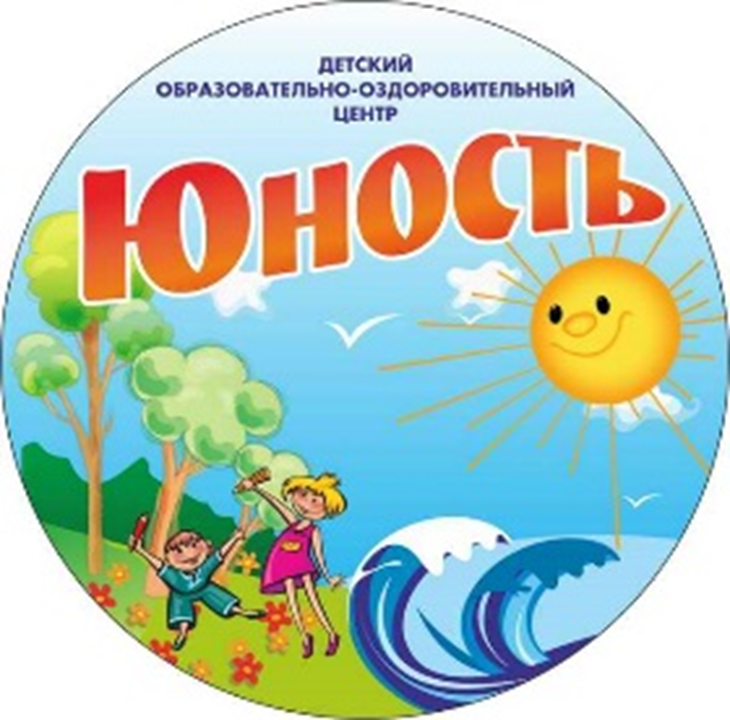 Программа Учреждения дополнительного  образования детского оздоровительного  центра  «Юность» УМРна 2021 год                                                           г.Углич, 2021гПояснительная записка              Летом в условиях организации детского отдыха происходит интенсивный эмоциональный взаимообмен духовными ценностями, опытом, интересами. Общение – сфера, стимулирующая такой обмен, позволяющая приобрести опыт взаимоотношений с людьми различных возрастных категорий.   Летние каникулы составляют значительную часть годового объема свободного времени детей. И в специально организованном воспитательном пространстве происходит интенсивное развитие творческого потенциала, совершенствование личностных возможностей, приобщение к социокультурным и образовательным ценностям, вхождение в систему социальных связей, воплощение собственных планов, удовлетворение индивидуальных интересов в личностно значимых сферах деятельности, разрядка накопившейся за год напряженности, восполнение израсходованных сил, восстановление здоровья.   Лагерь, предоставляя широкий спектр деятельности, открывает для ребенка удивительную возможность самореализации в соответствии с его личностными особенностями.   Творческие  смены « Юность ищет таланты», «Станция спортивная» и «Город Мастеров » – надежный причал, где ждут, надеются и любят всех, кто к нему причалил.  Это большие  программы , где  дети будут пробовать свои силы.Цель  программыСоздание комфортных условий для полноценного отдыха, оздоровления детей, развития их внутреннего потенциала, содействия формированию ключевых компетенций воспитанников на основе включения их в разнообразную, общественно значимую и личностно привлекательную деятельность, развитие творческих способностей детей.Задачи программы:Создавать максимальные условия для социальной адаптации детей, находящихся в трудной жизненной ситуации через включение в различные виды деятельности, общение, комфортные условия быта, полноценное питание.Воздействовать на развитие эмоционально-волевых, нравственных качеств личности; воспитывать чувство патриотизма и любви к Родине, гордости за свой край, уважения к своей семье, истории, культуре своей страны.Организовывать активный отдых детей  на основе занятий спортом, творческих видов деятельности,   формирование коммуникативных  навыков общения и толерантности, сплочение детского коллектива через совместную деятельность.Формирование  здорового образа жизни, воспитание у детей и подростков  социально-значимого мировоззрения, профилактика вреда курения, злоупотребления спиртными напитками и наркотическими веществами, а также совершения правонарушений.               Материально-техническая база    ДОЦ «Юность» рассчитан на 300 детей  в возрасте от 7 до 17 лет. Основной контингент составляют учащиеся школ района, а также дети из различных районов области и других регионов России.На территории лагеря  расположены:Спальные корпуса-8Столовая на 300 местМедицинский центр (изолятор на 20 мест)ИгротекаПомещения для занятий в творческих объединенияхБиблиотекаКлуб на 300 местАдминистративный корпусОбщежитие  для персонала лагеряБаняПрачечнаяСтадион (баскетбольная площадка, волейбольная площадка, футбольное поле)Складские и подсобные помещенияВ лагере созданы условия для полноценного отдыха и физического оздоровления детей, развития их творческих способностей и самореализации личностных качеств. Функционируют творческие объединения и секции эстетической и оздоровительной направленности. Для детей организовано шестиразовое питание. Кадровое обеспечение     Коллектив педагогов ДОЦ «Юность» - опытные учителя школ района, воспитатели дошкольных учреждений, педагоги учреждений дополнительного образования, студенты Угличского  индустриально-педагогического колледжа. Педагоги, ежегодно работающие в лагере (примерно 70 % педагогического коллектива), являются хранителями его традиций, поддерживают престиж ДОЦ «Юность».    Для успешного осуществления педагогического процесса коллектив ДОЦ «Юность» придерживается основных принципов деятельности:Творческий подход к работеПоддержка и взаимоуважениеПедагогический профессионализм и мастерство.Образовательный процесс в учреждении строится на следующих принципах Принцип гуманизации отношенийПостроение всех отношений на основе уважения и доверия к человеку, на стремлении привести его к успеху. Принцип  дифференциации  воспитанияотбор содержания, форм и методов воспитания в соотношении с индивидуально-психологическими особенностями детей;создание возможности переключения с одного вида деятельности на другой в рамках смены;взаимосвязь всех мероприятий в рамках тематики дня;активное участие детей во всех видах деятельности.Принцип творческой индивидуальностиТворческая индивидуальность – это характеристика личности, которая в самой полной мере реализует, развивает свой творческий потенциал.Принцип комплексности оздоровления и воспитания ребёнка.чёткое распределение времени на организацию оздоровительной и воспитательной работы;Принцип личностного Яразвитие детского самоуправления;наличие  реальных социально-значимых задач, в решении которых может принять участие как каждый ребёнок в отдельности, так и группа.система стимулов, поддерживающих инициативу и самостоятельность детей.Принцип уважения и доверия.Добровольное  включение ребёнка в ту или иную деятельность;доверие ребёнку в выборе средств достижения поставленной цели, учёт интересов ребят.Основные направления деятельности:физкультурно-оздоровительное (занятия  в спортивных секциях по различным видам спорта, проведение спортивных соревнований, конкурсов, фестивалей, праздников, поддержание здорового образа жизни)экологическое (организация  познавательных викторин, акций  в защиту природы)художественно – эстетическое (приобщение к искусству, активное деятельное включение детей в творческий процесс через проведение конкурсов, фестивалей, смотров, организацию праздников, концертов и т.д.)туристско-краеведческое (организация  вечерних костров, мероприятий, направленных на формирование гражданской позиции, патриотических чувств и любви к  родной истории на основе народных традиций и т.д.)социально-педагогическоеОсновные направления образовательного процессаВ качестве итоговых  форм реализации дополнительных образовательных программ используются концерты, выставки, демонстрации, смотры, праздники, фестивали, творческие отчеты.  Основные принципы деятельности:принцип включения детей и подростков в реальные социально значимые отношения (создание реальных возможностей для включения детей и подростков в коммуникативную деятельность) принцип свободы выбора (создание возможности выбора вида деятельности  в рамках смены, текущего дня, предоставление права и возможности отстаивания своего мнения и пр.)принцип  соответствия содержания деятельности целевым установкам программыпринцип индивидуального и личностного подхода к детямпринцип сочетания общечеловеческих и культурных норм  и ценностей в организации жизнедеятельности детей (признание личности ребенка с ее достоинством и потенциалом, подготовка детей к необходимости ориентации в системе проблемных жизненных ситуаций и выбору ценностей для их разрешения, упрочнение норм уважительного отношения к другим людям, к их труду и его результатам, открытость и готовность детей к обогащению гуманитарного опыта с целью освоения  общечеловеческих и культурных ценностей  в их конкретном образе жизни и пр.)принцип демократии в управлении (партнерские, доверительные отношения между всеми участниками образовательного процесса)принцип совместной творческой деятельностипринцип взаимосвязи  педагогического управления и детского самоуправления принцип сочетания  воспитательных и оздоровительных мероприятийМеханизм реализации программыМеханизм реализации программы предполагает обеспечение условий:материально-технических (технические и материальные возможности ДОЦ "Юность")научно-методических (подбор творческих педагогических кадров, владеющих инновационными педагогическими технологиями, готовых к адекватному восприятию целей лагеря, использование развивающих программ, подбор средств, методов и форм работы с детьми, определение потенциальных возможностей коллектива: личных, деловых, творческих)организационных (управленческая, контролирующая, творческо-исследовательская  функция управленческого звена).Содержание работы по программе   Важнейшая роль в реализации содержания каждой смены отводится воспитательным делам и мероприятиям, которые основаны на заинтересованности каждого участника смены (взрослые и дети).Содержание программы отражается в педагогическом проекте каждой смены.Деятельность  ДОЦ «Юность» по реализации программы предполагает следующие этапы:Подготовительный этап (до смены)Цель: подготовка педагогического коллектива лагеря к реализации программыСистема дел:подбор кадровобучающие семинары для педагогических работников лагеряинструктивно-методический лагеря для студентов УИПКразработка и принятие программы деятельности  ДОЦ «Юность» организационные собрания с педагогическими работниками лагеряОсновной  этап (лагерная смена) Цель: реализация содержания программы в течение смены.Основной этап включает в себя:Организационный период (1-3 день)Цель: помочь участникам смены в адаптации к условиям загородного лагеряЗадачи:создать благоприятную психологическую атмосферу, выявить  интересы детейсформировать основы самоуправления детского коллектива, закрепить ценностно-ориентированные формы межличностного общения и поведенияСистема дел организационного периода:общий сбор участников сменыОперация «Здравствуй, лагерь!»Дискотека «Давайте познакомимся»Презентация отрядовВыборы органов детского самоуправленияПланирование работы отрядов, корректировка проекта сменыОткрытие сменыВзаимодействие и выявление лидеровОсновной период (3-18 день)Цель: реализация содержания проектаЗадачи: Организация условий для проявления самобытности ребенка, его духовного и нравственного потенциала,Вовлечение  детей в деятельность  творческих объединений,Создание условий для реализации деятельности органов детского самоуправленияОрганизация разнообразной совместной деятельности, направленной на коррекцию и стабилизацию межличностных и коллективных отношений,Включение участников смены в различные формы игровой деятельностиОрганизация разнообразной двигательной деятельностиЗаключительный период (19-21 день)Цель: подведение итогов смены, адаптация ребенка к возвращению домойЗадачи: Анализ реализации проекта сменыПоказ индивидуальных и коллективных достиженийИндивидуальная помощь ребенку в преодолении кризиса расставания и возвращения домойСравнительный анализ изменений, произошедших с участниками смены.Система дел  заключительного периода:Выходная диагностикаПодведение итогов работы детских временных коллективов и детей, награждениеЗаключительные концерты, итоговые выставкиОбщий костер Операция «До свидания, лагерь!»Заключительный этап (после смены)Цель: Подведение итогов смены, анализ, перспективыСистема дел:Заключительный педсовет по итогам реализации программыПодведение итогов практики студентов УИПКОтчет по сменеАнализ реализации дополнительных образовательных программСроки  реализации  программы:1 смена 6 июня- 26 июня  2 смена 3 июля- 23 июля3 смена 31 июля- 20 августаСистема программных мероприятий по реализации программыОрганизационно-педагогическая деятельность Совершенствование образовательного процессаКонтроль и диагностика образовательного процессаОрганизация методической деятельностиФизкультурно-оздоровительная работаРабота с родителями         Мероприятия по подготовке  ДОЦ «Юность» к летнему оздоровительному сезонуМероприятия по улучшению организации работы по охране труда и соблюдению техники безопасностиМероприятия по предупреждению  детского дорожно-транспортного травматизма  Мониторинг образовательных результатовМониторинг как система деятельности ДОЦ по отслеживанию образовательных результатов включает следующие компоненты:сбор информации по итогам реализации дополнительных образовательных программ;анализ полученных данных;оценка уровня результативности;Отслеживание  образовательных результатов обучающихся осуществляется как в течение всей смены, так и на этапе окончания программы с использованием различных методов (наблюдение, анкетирование, оценивание, выставки, конкурсы, игры и т.п.).В большинстве дополнительных образовательных программ применяются следующие формы диагностики образовательного результата:выполнение творческой работы (индивидуальной или групповой);участие в мероприятиях, где результат подвергается внешней оценке (выставки, конкурсы, концерты, фестивали), на которых обучающиеся демонстрируют знания, умения и навыки в соответствии с программой;педагогическое наблюдение, в процессе которого образовательный результат фиксируется в выбранной педагогом форме.Ожидаемые результатыОбщее оздоровление воспитанников, укрепление их здоровья.Укрепление физических и психологических сил детей и подростков, развитие духовно-нравственных качеств личности, лидерских, организаторских и творческих способностей, приобретение новых знаний, детской самостоятельности и самодеятельности,Формирование признания ценности здоровья, чувства ответственности за сохранение и укрепление своего здоровья, расширение знаний и навыков культуры здоровья, формирование привычки к здоровому образу жизни, способности справляться с трудными жизненными ситуациями.Получение участниками смены умений и навыков  индивидуальной и коллективной творческой и трудовой деятельности, самоуправления, социальной активности.Привлечение внимания общественности к проблемам отдыха и оздоровления детей, попавших в трудную жизненную ситуацию.Увеличение эффективности оздоровительного отдыха детей, попавших в трудную жизненную ситуацию, за счёт улучшения условий быта и отдыхаЛичностный рост участников смены.Работа в органах самоуправления под руководством взрослых способствует формированию таких умений, как:лидерские способности;чувство ответственности за лагерь, за весь коллектив;умение общения с взрослыми;высказывание и отстаивание своей точки зрения;видение ошибок и умение находить пути их исправления;уважение мнения других.Педагоги стараются создать атмосферу комфортности для каждого ребенка.Результатом деятельности   должно стать активное вовлечение детей в секции, кружки, клубы по интересам, пропаганда здорового образа жизни.Направления деятельностиВиды деятельностиТворческое объединениеХудожественно-эстетическоеТанцевальное искусство«Танцевальная площадка»Художественно-эстетическоеДекоративно-прикладное творчество«Роспись по дереву»Художественно-эстетическоеДекоративно-прикладное творчество«Барельеф»Художественно-эстетическоеДекоративно-прикладное творчество«Бумажная планета» «Вышивка лентами»Художественно-эстетическоеОрганизация досуговой деятельности«Весёлые нотки»Художественно-эстетическоеОбщелагерные мероприятия-фестивали, викторины, интеллектуальные игры, конкурсные и развлекательные программы, -эстафеты, спортивные праздники,-изготовление сувениров, реквизита к игровым программам;-концертная деятельность, спектакли;-настольные и подвижные игрыХудожественно-эстетическоеСтрельба«Меткий стрелок»ЛФК«Физкультура и здоровье» « Фитнес  и здоровье»«Подвижные игры»Содержание деятельностиСроки проведенияОтветственныйКто принимает участие1.Подготовка и утверждение структуры и штатного расписания лагеря с учетом реальной практической деятельностимартСизова Е.Н.Зам. директора по УВР2.Разработка и утверждение образовательной программы  ДОЦ на текущий годАпрель- майСизова Е.Н.Зам. директора по УВР3.Работа над сметой расходов и доходов на текущий годЯнварь-февральСизова Е.Н.4.Утверждение учебного плана  майСизова Е.Н.Зам. директора по УВР5.Корректировка нормативных документов с целью совершенствования управления УВП (должностные инструкции, положения)в теч. годаСизова Е.Н.Зам. директора по УВРЗам.директора по АХЧ6.Утверждение расписания занятий творческих объединенийежесменноСизова Е.Н.Зам. директора по УВР7.Заключение договоров на коммунальные услуги на текущий годЯнварь-апрельСизова Е.Н.Зам.директора по АХЧ8. Инвентаризация материальных ценностейАвгуст-сентябрьЗам.директора по АХЧЧлены комиссии9. Подписка на газеты и журналыдекабрьЗам.директора по АХЧ10. Заседания педагогического совета- Основные направления деятельности педагогического коллектива  ДООЦ  на текущий год- Анализ деятельности педагогического коллектива ДООЦ  за прошедший  год-Об утверждении учебного плана ДООЦ «Юность»-Об утверждении  Программы деятельности ДООЦ «Юность» на текущий год-Основные направления деятельности педагогического коллектива  ДООЦапрельавгустежесменноапрельежесменноЗам. директора по УВР11.Совещания при директоре-Об организованной подготовке к открытию  летней оздоровительной компании-Основные направления деятельности  лагеря-О санитарно-эпидемиологических  правилах и нормативах «Санитарно-эпидемиологические требования к учреждениям дополнительного образования  СанПиН»-О текущем планировании-Об охране труда и соблюдении ТБ-О проведении инструктажа по ТБ -О выполнении учебных программ -Об укреплении материально-технической базы лагеряАпрельАпрельАпрельПостоянноЕжесменноЕжесменноЕжесменноАпрельСизова Е.Н.12. Разработка содержания деятельности каждой сменыежесменноЗам.директора по УВРПедагоги ВоспитателиВожатые13. Проведение тематических дней, фестивалей, смотров, конкурсовежесменноЗам.директора по УВРПедагоги ВоспитателиВожатые14. Деятельность органов детского самоуправленияежесменноЗам.директора по УВРПредставители органов самоуправления15. Диагностические исследования ежесменноЗам.директора по УВРПедагоги 16. Организация  показа индивидуальных и коллективных достижений  по результатам каждой сменыежесменноЗам.директора по УВРПедагоги 17. Лицензирование учрежденияМай-июньСизова Е.Н.18. Аттестация учрежденияИюнь-августСизова Е.Н.Содержание деятельностиСроки проведенияОтветственныеКто принимаетучастие1.Комплектование творческих   объединенийежесменноЗам. директора по УВРПедагоги т/о2.Создание и деятельность на базе центра  новых моделей учебной деятельностиежесменноЗам. директора по УВРПедагоги т/о3. Проведение открытых занятий с целью популяризации педагогического опыта и повышения профессионального мастерства педагоговежесменноЗам. директора по УВРПедагоги т/о4. Поиск новых педагогических технологий.постоянноЗам. директора по УВР     Педагоги  т/оСодержание деятельностиСрокипроведен.ОтветсвенныеКтоконтролируетсяРезультатконтроля1.Предварительный контроль:-наличие методического обеспечения образовательного процесса;-  анализ комплектования творческих объединений.в теч.сменыЗам.директора по УВРпедагоги т/оаналитическаясправка2. Текущий контроль:- контроль за сохранностью контингента обучающихся- контроль за оценкой ЗУН обучающихся педагогами творческих объединений- контроль за выполнением учебных программ- контроль за соблюдением техники безопасности, санитарно-гигиенических норм и правил, техническим состоянием учебных кабинетов.в теч.сменыЗам.директора по УВРПедагоги т/обеседысовещание при директоре3.Итоговый контроль:-итоговый контроль за ЗУН обучающихся-анализ деятельности творческих объединений-проверка  учебной документации.в теч. сменыЗам.директора по УВРпедагоги т/опедсоветСодержание деятельностисрокиповеден.ответственныекто принимаетучастиекто принимаетучастие1.Индивидуальные консультации с  педагогическими работниками лагеря  по организации  образовательного  процессапостоянноЗам. директора по УВРпедагоги  ДОЦпедагоги  ДОЦ2.Индивидуальные консультации по усовершенствованию образовательных программпостоянноЗам. директора по УВРпедагоги  т/о ДОЦпедагоги  т/о ДОЦ3.Диагностика информационных потребностей  педагоговпостоянноЗам. директора по УВРпедагоги  ДОЦпедагоги  ДОЦ4.Пополнение  фонда различными видами методической продукциипостоянноДиректорЗам. директора по УВРПедагоги  ДОЦПедагоги  ДОЦ5.Работа по созданию компьютерной базы по направлениям деятельностипостоянноЗам. директора по УВРПедагоги ДОЦПедагоги ДОЦ6. Организация тематических выставок, обзоров для педагогов лагеряпостоянноЗам. директора по УВРПедагоги  ДОЦПедагоги  ДОЦ7.Обобщение и описание педагогического опытасентябрь-декабрьЗам.директора по УВРПедагоги ДОЦПедагоги ДОЦ8.Подготовка и выпуск информационного бюллетеня  о деятельности лагерясентябрьСизова Е.Н.Педагоги ДОЦПедагоги ДОЦ9.Участие в деятельности СП для педагогов-организаторов  районав течение учебного годаЗам.директора по УВРПедагоги-организаторыЗам.директора по УВРПедагоги-организаторыСизова Е.Н.10.Организация выездного инструктивно-методического  лагеря для студентов Угличского педагогического колледжамайСтуденты УИПКСтуденты УИПКАдминистрацияУПКСодержание деятельностиСрок проведенияОтветственные1.Разработка и внедрение комплекса упражнений  утренней гимнастики с учетом возрастных особенностей детейпостоянноинструктор по ф/к5. Вовлечение детей  для занятий в спортивные секции, оздоровительные группыпостоянноинструкторы по ф/к6.Проведение спортивных соревнований, спартакиад, фестивалей, туристических  слетовпостоянноинструкторы по ф/к7.Организация  лекций, бесед  медицинскими работниками лагеря о здоровом образе жизнипостоянномедицинские работники8. Выпуск санбюллетеней2 раза в сменумедицинские работники9. Контроль за организацией питания, соблюдением санитарно-гигиенических требований и норм постоянномедицинские работники10.Контроль за эффективностью оздоровления детей    в конце каждой сменымедицинские работники11.Организация  работы изолятора с целью оказания  медицинской помощи постоянномедицинские работникиСодержание деятельностиСроки проведенияОтветственные1.Индивидуальная работа педагогов ДОЦ с родителями Весь периодВоспитатели 2. Проведение открытых занятий в творческих объединениях  для родителей во время родительских днейВесь периодЗам. директора по УВР3.Проведение родительских собраний  ЕжесменноСизова Е.Н.4.Анкетирование, опросы родителей  с целью изучения мнения о деятельности лагеряВесь периодЗам. директора по УВР5.Просветительская работа с родителями  Весь периодЗам.дир.по УВР6.Организация концертов, выставок, вечеров, праздников для родителей с целью показа детских достижений  в родительские дниВесь периодЗам.директора по УВРСодержание деятельностиСрокиОтветственные 1. Ремонт прачечной До 20.05.Сизова Е.Н.2. Ремонт оборудования прачечной.До 20.05.3. Ремонт жилых корпусов детей До 20.05.4. Ремонт общежития №1 До 20.05.5. Ремонт помещения сушилкиДо 20.05.6. Ремонт питьевых фонтановДо 20.05.7. Ремонт электрооборудования и холодильного оборудования столовойДо 20.05.8. Ремонт мебели в жилых корпусах детей и общежитияхДо 20.05.9. Ремонт скамеек на территории лагеряДо 20.05.10. Очистка минерализованной зоны по периметру лагеря не менее .До 20.05.11. Проверка работоспособности автоматической пожарной сигнализации и противопожарного водопроводаДо 20.05.12. Проверка молниезащиты и замеров сопротивления изоляции токоведущих частей силового и осветительного оборудованияДо 20.05.13. Очистка территории лагеря от сухого мусораДо 20.05.14. Получение санитарно-эпидемиологическое заключения и лицензии на использование водного объекта (р.Волги) с целью купания.До 20.05.15. Замена старого медицинского оборудованияДо 1.0616. Ремонт спортивного оборудования и инвентаряДо 1.0617. Озеленение территории лагеряДо 1.0618. Выборочный ремонт  ограждения лагеряДо 1.0619. Работы по профилактической дезинсекции, дератизации и дезинфекции помещений лагеряДо 1.0620. Заключение договоров  о вывозе пищевых отходов и мусора с территории лагеря.До 1.0621. Разработка и утверждение примерного цикличного  меню До 1.0622. Проведение противоклещевой обработкиДо 1.0623. Обучение и зачет по санминимуму медицинского, технического персоналаДо 1.0624. .Ремонт и подключение силового трансформатораДо 1.0625. Обновление стендовДо 1.0626. Лабораторные исследования водыДо 1.0627. Замена кухонной посудыДо 1.0628. Промывка и дезинфекция трубопроводов хозяйственно-питьевого водоснабженияДо 1.06Содержание деятельностиСроки проведения         Ответственные1.Организация для работников лагеря краткосрочных курсов:- по ОТ и технике безопасностимайЗам.директора по АХЧ2.Проведение  вводного инструктажа  по  охране  труда с вновь прибывшими работникамив пересменкуЗам.директора по АХЧ3.Организация бесед с детьми по  технике  безопасности, правилам дорожного движенияИюнь-августПедагоги т/о,воспитатели  4.Разработка дополнительных инструкций по ТБ для детеймайЗам.директора по АХЧ5.Организация добровольной пожарной дружинымай-августСизова Е.Н.6.Проведение  учебных  тренировок по  эвакуации  людей  при пожаре ежесменноЗам.директора по АХЧ7.Проверка средств пожаротушениямайЗам.директора по АХЧ8.Приобретение спецодежды, других средств индивидуальной защиты для работников лагеря, воспитанниковв теч. года Сизова Е.Н.9.Доведение до сведения работников Приказа «Об охране труда и соблюдении правил ТБ»ежесменноЗам.директора по АХЧ10.Разработка дополнительных инструкций для сотрудников лагеря по ТБмайЗам.директора по АХЧ11.Проведение первичного инструктажа по  охране труда на рабочем  местеВесь периодЗам.директора по АХЧ12.Проверка знаний по охране труда  с вновь  прибывшими работникамиВ теч.годаЗам.директора по АХЧ13.Заправка огнетушителеймайЗам.дир. по АХЧ14.Замер сопротивления изоляции и контуров заземлениямайЗам.дир. по АХЧ15. Огнезащитная пропитка  чердачных помещениймайЗам.дир. по АХЧ16. Доукомплектование  территории лагеря первичными средствами пожаротушенияВ теч.годаЗам.дир.  по АХЧ17. Очистка минерализированной полосы по периметру лагерямайЗам.директора по АХЧ18. Ремонт дизель-генератора резервного электроснабжения пожарных насосовмайЗам.дир. по АХЧ19. Ревизия системы противопожарного водоснабжения, проверка на работоспособностьмайЗам.дир. по АХЧ.20. Ревизия пожарной сигнализациимайЗам.дир. по АХЧ21. Работы по оснащению средствами пожаротушения  в соответствии с  требованиямив теч.годаЗам.дир. по АХЧСодержание  деятельностиСрок выполненияОтветственныйза выполнение1.Проведение инструктивно-методической  учебы по методике проведения занятий с детьми по правилам дорожного движения.ежесменноЗам.директора по АХЧ2.Изучение правил дорожного движения с детьмиежесменноВоспитатели отрядов3.Тематические  викторины, конкурсы, соревнования по безопасности дорожного движения.в теч. сменыРуководители т/о,Педагоги-организаторы,воспитатели  отрядов4.Встреча с работниками ГИБДДиюнь-августЗам.директора по УВР5.Конкурс  детских рисунков по безопасности дорожного движенияиюнь-августЗам.директора по УВР6.Обсуждение вопросов профилактики детского дорожно-транспортного травматизма на педагогических советах, совещаниях при директорев теч.годаЗам.директора по УВР7.Оформление уголка по безопасности дорожного движенияиюньЗам.директора по УВР